ПРИКАЗ. .20№Об усилении мер безопасности на периодВ целях предупреждения чрезвычайных ситуаций в период проведения		, оперативного реагирования на чрезвычайныеситуации, обеспечения комплексной безопасности и антитеррористической защищенностиI	'~ \ПРИКАЗЫВАЮ:С «	»	20	года по «	»	20	года усилить в	меры безопасности в связи с проведением праздничных мероприятий.2.ответственно	за пожарную безопасность, в срок до «	»	20	года:Провести внеплановый инструктаж о мерах пожарной безопасности и разъяснить действия в случае чрезвычайных ситуаций.Разместить на информационных стендах сведения о соблюдении мер пожарной безопасности, действиях при чрезвычайных ситуациях.Проверить наличие необходимого количества первичных средствпожаротушения в помещениях	.Обеспечить свободный доступ к путям эвакуации и эвакуационным выходам.Провести предварительные проверки помещений на предмет соблюдения требований пожарной и антитеррористической безопасности в составе комиссии.3.	£	 всрок до «	»		 20	года:Ужесточить пропускной режим в	, провести контрольные проверкипропускного режима для граждан и автотранспорта на территорию.Провести инструктаж работников по правилам действия при возникновении или угрозе террористического акта, при обнаружении подозрительных предметов.Составить график дежурств в местах проведения массовых мероприятий с привлечением работников, медицинского персонала, родителей.Проинформировать	о графике проведения массовых мероприятий суказанием:даты и времени проведения;общего количества участников;	-ответственных за обеспечение безопасности, их контактных телефонов.усилить санитарно-эпидемиологический контроль при проведении праздничных мероприятий:	_	-не допускать на массовые мероприятия детей и взрослых с признакамиинфекционных заболеваний;соблюдать перерывы между представлениями, достаточные для проветривания идезинфекции воздуха помещений;создать условия для соблюдения посетителями правил личной гигиены.5.довести настоящий приказ до сведения указанных в нем лиц.Контроль за исполнением настоящего решения оставляю за собой.Директор		 	С приказом ознакомлен :\В дело №	за	годСекретарь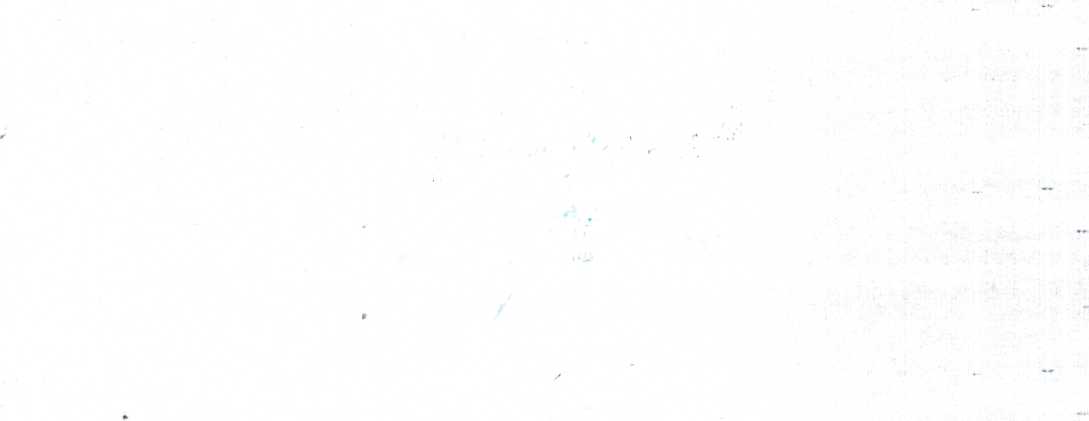 i